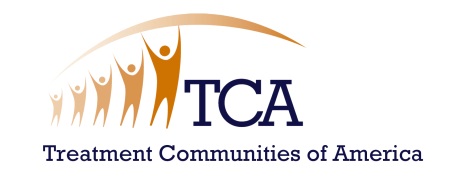 Dear TCA Member:Treatment Communities of America (TCA) is committed to working with our members to support, prevent and alleviate the profound personal, social and economic consequences of alcoholism and substance abuse in this country.  As a means of supporting our workforce TCA is proud to continue to offer the Richard Pruss Professional Development Scholarship.  This scholarship will be awarded annually to one or more direct-service staff person(s) to assist them in furthering their education.  Each scholarship award will be up to $1,000.00 and will be given out each year at the TCA Fall Reception.  Mr. Pruss has a long history of service in the Substance Use Disorder (SUD) field; he stepped down as President and CEO of Samaritan Village (NY) in 2008 and served as a Board member and Chairman of the Board of Directors until December, 2017.  Richard was one of the pioneers in the field; he began his mission in the mid-60s and dedicated his life to Samaritan Village where he saved the lives of thousands of individuals over his long and impressive career.  Richard also served as the TCA President from 1980-1984 and remained active as a TCA Board Member until his passing in July, 2018. This scholarship is developed to honor the work and legacy of Richard Pruss to the SUD field. We believe that this scholarship will make a profound difference and will support the professional development of a talented individual who works in the SUD field.  Scholarships will be provided on the basis of need and qualification.TCA asks that all of our members consider nominating someone who you feel is deserving of this opportunity. All nominations must come from TCA members.  Nomination Guidelines:Nominations must be from a TCA member program. Nominees should be currently employed in the field of substance use treatment, mental health services, or a related social science or be a student in a related field.  Nominees must wish to pursue SUD credentials or other degrees related to the field behavioral health.A TCA member may nominate only one candidateThe scholarship payment will be sent out in one payment onlyNominees will be required to submit along with your nominee’s personal essay/Individual Professional Development Plan (IPDP) and the Nomination Form.  Please note that all documents must be sent in together as one packet, individual documents will not be accepted.The scholarship award is to be based upon need, and is designed to provide the opportunity for staff to advance themselves in the field.  Please keep in mind that this scholarship must be used within a year from the date of award.Scholarship awards will be payable only to academic institutions and/or certified training providers. Please note that the award cannot be used for course work completed prior to filling out the Nomination Form. The Nominee must submit a typed (IDPD) to the TCA Member who nominated him or her. The TCA member shall return the Nomination form, Recommendation Letter, and the Nominee’s typed IDPD to TCA National Office by August 1, 2023 to Patricia Clay at Patricia Clay at pat@treatmentcommunities.com.Committee Selections will be announced at the TCA Fall Reception (September 2022).  The awardee will be invited to accept their scholarship virtually at the TCA Fall Reception. Funds will not be paid to any academic institution until after the Fall Reception has taken place.  If the scholarship has not been collected by October 2024 (one calendar year from the award date), it is forfeited. Scholarship awards will only be sent out in one payment. Scholarship Committee